Publicado en Barcelona el 29/10/2020 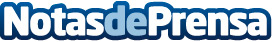 EAE Business School firma un acuerdo de investigación para el Libro Blanco de Reinvención ProfesionalLos partners de la escuela para este proyecto son AEDRH (Asociación Española de Directores de Recursos Humanos), Cámara de Comercio de España, Catenon Executive Search, CEAJE (Confederación de jóvenes empresarios), Foro Inserta (Fundación ONCE) y ManpowerGroupDatos de contacto:Montserrat Bros Pont686164686Nota de prensa publicada en: https://www.notasdeprensa.es/eae-business-school-firma-un-acuerdo-de Categorias: Emprendedores Recursos humanos http://www.notasdeprensa.es